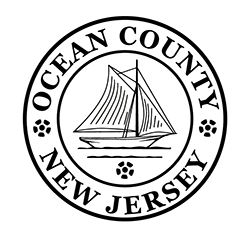 Gary Quinn, Director Gerry P. Little, Deputy Director Virginia E. Haines, CommissionerJohn P. Kelly, CommissionerJoseph H. Vicari, CommissionerMichael J. Fiure, Director, Management & BudgetJennifer L. Bowens, Purchasing AgentCounty of OceanAdministration Building101 Hooper AvenueToms River, NJ 08754BIDATLANTIS GOLF COURSE RENOVATION OF SAND BUNKERS AND DRAINAGE 2021-2022 NO. II2021ADVERTISEMENT DATE: September 22, 2021OPENING: October 13, 2021, 11:00 amBid Category:  NOTICE TO BIDDERSNOTICE IS HEREBY GIVEN that sealed bids for the furnishing and delivery of ATLANTIS GOLF COURSE RENOVATION OF SAND BUNKERS AND DRAINAGE 2021-2022 NO. II for the County of Ocean, will be received by the Purchasing Agent of the County of Ocean on Wednesday, October 13, 2021 at 11:00 am, prevailing time.Bids may be received electronically via the County's ProcureNow Electronic Bid Portal (https://secure.procurenow.com/portal/oceancounty/)Specifications and form of proposal are on the Procurement Portal (Link Below) or available for viewing in the Department of Purchase, Room #224, Administration Building, 101 Hooper Avenue, Toms River, New Jersey. Direct all inquiries to Jennifer L. Bowens, Purchasing Agent.Bidders are required to comply with the requirements of N.J.S.A. 10:5-31 et seq. and P.L. 1975 C. 127 (N.J.A.C. 17:27-1 et seq.) regarding equal employment opportunities and with the requirements of P.L. 1977 C.33 regarding corporate and/or partnership ownership.Bid Security in the amount of 10% of the total bid shall be supplied in the form of a Certified Check, Cashier’s Check, Bid Bond, or "E-Bond" through the Surety2000 program, but not in excess of $20,000.00.Project Schedule: Project to be completed within 90 calendar days of Notice to Proceed. Project to have a Liquidating Damage Clause of $250.00 per day after date of Contract completion.Electronic Submission Site: https://secure.procurenow.com/portal/oceancounty/The right to reject any and all bids is reserved in accordance with applicable law.By order of the Board of Commissioners of the County of Ocean.Signed:GARY QUINN, DirectorJENNIFER L. BOWENS, Purchasing AgentCONTACT INFORMATION AND PROJECT TIMELINESummaryThe purpose of this bid package is to provide the County of Ocean with a Contractor who will supply the materials or services described and specified herein.Contact InformationFor further information regarding these specifications, contactJoseph Pirozek
Chief of Land Acquisition & Design
Email: jpirozek@co.ocean.nj.us
Phone: (732) 506-9090 Ext: 5952Department:
Parks DepartmentTimelineINSTRUCTIONS TO BIDDERSBid OpeningAll bids will be opened publicly in the Administration Building, Room 119, 101 Hooper Avenue, Toms River, New Jersey, commencing at 11:00 am, prevailing time on Wednesday, October 13, 2021.Electronic Bid SubmissionsBids must be submitted electronically through Ocean County's Procurement Portal by the date and time stipulated in the Notice to Bidders.Deadline InstructionsThe County will not be responsible for late bids, and no bids will be accepted if received after the time stipulated in the notice to bidders.Completion of all DocumentsBidders shall complete all documents and acknowledge all terms included with the bid package. All documents should be from this bid package and must not be dated or executed prior to the date of advertising. Failure to follow these instructions is cause for rejection.Right to RejectThe County reserves the right to reject all bids in accordance with N.J.S.A. 40A:11-13.2, to waive any informalities in the bid and to accept the lowest responsible bid in accordance with applicable law.Bidder DefaultIn case of default by the bidder or contractor, the County of Ocean may procure the articles or services from other sources and hold the bidder or contractor responsible for any excess cost occasioned thereby.IndemnityThe bidder, if awarded a contract, agrees to protect, defend and save harmless the County against any damage for payment for the use of any patented material process, article or device that may enter into the manufacture, construction or form a part of the work covered by either order or contract, and he further agrees to indemnify and save harmless the County from suits or actions of every nature and description brought against it, for, or on account of injuries or damages received or sustained by any party or parties by, or from any of the negligent acts of the contractor, his servants or agents.Insurance RequirementsThe contractor shall maintain primary insurance to protect against all claims under Workmen's Compensation, Comprehensive General Liability and Automobile. Except for Workmen’s Compensation, all coverage shall apply as primary coverage with respect to any other insurance or self-insurance program afforded to the County. There shall be no endorsement or modification of this coverage to make it excess over other available insurance/coverage; alternatively, if the CGL and umbrella, excess of reinsurance states that it is pro rata, it shall be endorsed to be primary with respect to the County. Primary Coverage shall be subject to approval for adequacy of protection as per the following limits:Worker's Compensation1. Limits according to Worker's compensation Laws of the State of New Jersey.2. Contractor's Liability not less than $100,000.Comprehensive General Liability1. Bodily Injury - $500,000 per person; $1,000,000 per occurrence.2. Property Damage - $1,000,000 per occurrence.Comprehensive General Liability DetailsComprehensive Automobile Liability shall include the following:Business auto liability insurance or its equivalent with a minimum limit of $1,000,000 per accident and including coverage for all of the following:Liability arising out of the ownership, maintenance or use of any auto;Auto non-ownership and hired car coverage.Contractor's Worker's Compensation, Comprehensive General Liability andComprehensive Automobile Liability arising out of subcontractor's operations shall be identical as that listed above.Proof of InsuranceCopies of each insurance certificate shall be furnished to the County when requested.SpecificationsIt is to be understood by the bidder that this bid is submitted on the basis of specifications prepared by the County and the fact that any bidder is not familiar with these specifications or conditions will not be accepted as an excuse.Bid SecurityA Bid Security in the form of a Bond, Cashier’s Check, Certified Check, or "E-Bond" through the Surety2000 program made payable to the County of Ocean in the amount of ten percent (10%) of the total amount of the bid (but not in excess of $20,000.00) must accompany each proposal as a guarantee which may be forfeited and retained by the County in lieu of its other legal remedies if a successful bidder’s proposal is accepted by the County and he shall fail to execute and return to the County the required contract and bonds within twenty-one (21) days after the award of the contract by the County.Performance BondA Performance Bond in the form of a Certified Check (cash) or Bond, from a surety company authorized to transact business in the State of New Jersey, in the amount of 100% of total bid will be required from the successful bidder, to insure faithful performance of the contract. The Performance Bond and contract must be filed with the County of Ocean within twenty-one (21) days of the award resolution, or the contract will be subject to rescission.Proposal FormBidders must use the proposal form provided in the bid specifications.Subcontractor's NJ Business Registration CertificateA copy of bidder’s and named sub-contractors’ New Jersey Business Registration Certificate should be included with the bid. If they are not, they will be required prior to award of the contract.PricingInsert prices for furnishing all of the material and/or labor described or required. Prices shall be net, including any charges for packing, crating, containers, etc. and all transportation charges fully prepaid by the contractor F.O.B. destination and placement at locations specified by the County. No additional charges will be allowed for any transportation costs resulting from partial shipments made at the vendor's convenience when a single shipment is ordered.PaymentPayments will be made upon the approval of vouchers submitted by the successful bidders in accordance with the requirements of the Board of Commissioners and subject to the Board of Commissioners customary procedures. The County will not pay interest or late fees regardless of language provided.Discrepancy in PricingIn the event that there is a discrepancy between the unit prices and the extended totals, the unit prices shall prevail. In the event there is an error of the summation of the extended totals, the computation by the OWNER of the extended totals shall govern.Award TimeframeAward will be made by Ocean County Board of Commissioners within sixty (60) days after receipt of bids.Prevailing Wage & Labor LawsThe New Jersey Prevailing Wage Act (P.L. 1963, Chapter 150) and provisions of the State Labor Laws must be complied with by the successful bidder, if applicable. The current Prevailing Wage Rates can be found online at https://lwdwebpt.dol.state.nj.us/archivewages/210152831-ocean-7-28-20.pdfEqual or Tie BidsThe County of Ocean reserves the right to award at their discretion to any one of the tie bidders where it is most advantageous for the County to do so, pursuant to N.J.S.A. 40A:11-6.1.Tax ExemptThe County of Ocean is exempt from any State sales tax or Federal excise tax.Equivalent ProductFor purpose of evaluation where an equivalent product is being furnished, bidder must indicate any variation to our specifications no matter how slight. If no variations are indicated, it will be construed that the bid fully complies with our specifications.QuantitiesQuantities shown are approximate and the County reserves the right to decrease or omit quantities. The County also reserves the right to increase quantities to twenty (20) percent of the maximum quantities listed at the unit price bid, in accordance with N.J.A.C. 5:30-11.3.Delivery of Goods and ServicesDelivery shall be made upon receipt of a Purchase Order issued by the Ocean County Department of Purchase, upon which delivery locations and needed quantities shall be indicated.American Goods and ProductsAll contractors must comply with the provisions of New Jersey Statute Title 40A:11-18, when applicable.Public Works Contractor Registration Act, N.J.S.A. 34:11-56.48 et seqThe bidder must comply with the provisions of "The Public Works Contractor Registration Act", if applicable.• All named contractors must be registered with the Department of Labor and Workforce Development pursuant to the Public Works Contractor Registration Act at the time the proposal is received, or the proposal will be determined to be non-responsive.• Any non-listed contractor must be registered with the Department of Labor and Workforce Development prior to physically starting work. It is the responsibility of the General Contractor to insure that all non-listed sub-contractors comply.• Contractors are encouraged to submit their and all named sub-contractors’ Public Works Contractor Registration Certificates with the bid.AssignmentThis agreement shall not be assigned without the written consent of the County of Ocean.NJ One CallBy presenting a bid, contractor declares that he is aware of and, if required, will comply with the requirements of the "Underground Facility Protection Act (Public Law 1994, Chapter 118)" prior to commencing any intended excavation. The telephone number to call is 1-800-272-1000.Special Surety Bid Requirements for Certain Construction ProjectsThe attention of the bidder is called to the provisions of N.J.S.A. 2A:44-143 which requires that the County of Ocean shall only accept performance and payment bonds from surety companies meeting the requirements of that statute. The bidder shall deliver with its bid a Consent of Surety. The Bidder's Surety Company shall complete the "Certificate of Surety Company" which bidder shall submit with its bid.Owner's Approval of Security Bond and Bond CompanyThe form of the security bond and the company shall have the approval of the Owner. The surety company shall have minimum ratings, and a financial size category appropriate to the project size as listed below and as shown in the latest report of Best’s Key Rating Guide, Property-Casualty, issued by A.M. Best Company, Oldwick, New Jersey.Size Rating Financial Size0 to 1 million A- IV1 million to 5 million A- VII5 million to 10 million A- VIII10 million and over A- IXFulfilled Surety RequirementsThe Bidder shall provide documentation that the Surety has fulfilled the requirements of N.J.S.A. 2A:44-143. Should the Bidder elect to use a Surety which does not fulfill the minimum Best’s Key Rating above or is not rated by the A.M. Best Company, the Bidder must provide documentation, and any information required for the verification of presented documentation, that the surety is rated in one of the three highest categories by an independent, nationally recognized United States rating company in accordance to the “Administrative Procedure Act.” The bond shall be maintained in full force for a period of twelve (12) months after the date of final acceptance by the Owner of the work, to guarantee that the Contractor will make good any faults and/or defects in the work arising form improper or defective workership or materials which may appear during that period.New Jersey Business Registration RequirementsPursuant to N.J.S.A. 52:32-44, Ocean County (“Contracting Agency”) is prohibited from entering into a contract with an entity unless the bidder/proposer/contractor, and each subcontractor that is required by law to be named in a bid/proposal/contract has a valid Business Registration Certificate on file with the Division of Revenue and Enterprise Services within the Department of the Treasury.Prior to contract award or authorization, the contractor shall provide the Contracting Agency with its proof of business registration and that of any named subcontractor(s).Subcontractors named in a bid or other proposal shall provide proof of business registration to the bidder, who in turn, shall provide it to the Contracting Agency prior to the time a contract, purchase order, or other contracting document is awarded or authorized. 

During the course of contract performance:(1) the contractor shall not enter into a contract with a subcontractor unless the subcontractor first provides the contractor with a valid proof of business registration.(2) the contractor shall maintain and submit to the Contracting Agency a list of subcontractors and their addresses that may be updated from time to time.(3) the contractor and any subcontractor providing goods or performing services under the contract, and each of their affiliates, shall collect and remit to the Director of the Division of Taxation in the Department of the Treasury, the use tax due pursuant to the Sales and Use Tax Act, (N.J.S.A. 54:32B-1 et seq.) on all sales of tangible personal property delivered into the State. Any questions in this regard can be directed to the Division of Taxation at (609)292-6400. Form NJ-REG can be filed online at http://www.state.nj.us/treasury/revenue/busregcert.shtml.Before final payment is made under the contract, the contractor shall submit to the Contracting Agency a complete and accurate list of all subcontractors used and their addresses. 

Pursuant to N.J.S.A. 54:49-4.1, a business organization that fails to provide a copy of a business registration as required, or that provides false business registration information, shall be liable for a penalty of $25 for each day of violation, not to exceed $50,000, for each proof of business registration not properly provided under a contract with a contracting agency.Pay to Play RequirementsStarting in January 2007, all business entities are advised of their responsibility to file an annual disclosure statement of political contributions with the New Jersey Election Law Enforcement Commission (ELEC) pursuant to N.J.S.A. 19:44A-20.27 if they receive contracts in excess of $50,000 from public entities in a calendar year. Business entities are responsible for determining if filing is necessary. Additional information on this requirement is available from ELEC at 888-313-3532 or at www.elec.state.nj.us.Close-Out Documentation - Commissioning ReviewThe general contractor shall schedule a meeting at the job site with his consultants, other prime contractors, the facility user, the County Director of Management and Budget, Parks Department, the Architect and consultants. The purpose of this meeting will be a final review prior to the final certificate of occupancy and close-out of the project (100%). The meeting shall include, but not be limited to, review of all equipment and operation of same, lighting requirements, HVAC equipment, sprinkler systems, period maintenance schedule, manuals, schedules, warranties, etc. This process shall be part of the basic services under the base contract.Statement of OwnershipThe provisions of N.J.S.A. 52:25-24.2 applies to all forms of corporations and partnerships, including, but not limited to, limited partnerships, limited liability corporations, limited liability partnerships, and Subchapter S corporations.Certification of Non-Involvement in Prohibited Activities in IranPursuant to N.J.S.A. 52:32-58, the proposer must certify that neither the proposer, nor one of its parents, subsidiaries, and/or affiliates (as defined in N.J.S.A. 52:32-56(e)(3)), is listed on the Department of the Treasury's List of Persons or Entities Engaging in Prohibited Investment Activities in Iran and that neither is involved in any of the investment activities set forth in N.J.S.A. 52:32-56(f). If the proposer is unable to so certify, the proposer shall provide a detailed and precise description of such activities. Prior to contract award or authorization, the contractor shall provide the Contracting Agency with a completed Certification on Non-Involvement in Prohibited Activities in Iran.Review by State ComptrollerPursuant to N.J.S.A. 52:15C-14(d), if the total consideration of the project exceeds $2,500,000 million dollars, relevant records of private vendors or other persons entering into contracts with the Owner are subject to audit or review by the New Jersey Office of the State Comptroller. Therefore, the Contractor shall maintain all documentation related to products, transactions or services under this contract for a period of five years from the date of final payment. Such records shall be made available to the New Jersey Office of the State Comptroller upon request.Certification of Non-DebarmentPursuant to N.J.S.A. 52:32-44.1 (P.L. 2019, c.406) any natural person, company, firm, association, corporation, or other entity prohibited, or “debarred,” from contracting with Federal Government agencies, shall also be prohibited from contracting for public works in the state of New Jersey. This prohibition also extends to any affiliate organization(s) held by or subject to the control of an entity of that prohibited person or entity. Prior to awarding a contract for public works, a local unit must obtain written certification from the contracting person or entity through the form below, attesting to their non-debarment from contracting with Federal Government agencies.AWARD METHODContract will be awarded on a lump sum basis.MANDATORY EQUAL EMPLOYMENT OPPORTUNITYN.J.S.A. 10:5-31 et seq. (P.L. 1975, C. 127)N.J.A.C. 17:27EXHIBIT BCONSTRUCTION CONTRACTSDuring the performance of this contract, the contractor agrees as follows:The contractor or subcontractor, where applicable, will not discriminate against any employee or applicant for employment because of age, race, creed, color, national origin, ancestry, marital status, affectional or sexual orientation, gender identity or expression, disability, nationality or sex. Except with respect to affectional or sexual orientation and gender identity or expression, the contractor will ensure that equal employment opportunity is afforded to such applicants in recruitment and employment, and that employees are treated during employment, without regard to their age, race, creed, color, national origin, ancestry, marital status, affectional or sexual orientation, gender identity or expression, disability, nationality or sex. Such equal employment opportunity shall include, but not be limited to the following: employment, up grading, demotion, or transfer; recruitment or recruitment advertising; layoff or termination; rates of pay or other forms of compensation; and selection for training, including apprenticeship.The contractor agrees to post in conspicuous places, available to employees and applicants for employment, notices to be provided by the Public Agency Compliance Officer setting forth provisions of this nondiscrimination clause.The contractor or subcontractor, where applicable will, in all solicitations or advertisements for employees placed by or on behalf of the contractor, state that all qualified applicants will receive consideration for employment without regard to age, race, creed, color, national origin, ancestry, marital status, affectional or sexual orientation, gender identity or expression, disability, nationality or sex.The contractor or subcontractor will send to each labor union, with which it has a collective bargaining agreement, a notice, to be provided by the agency contracting officer, advising the labor union or workers' representative of the contractor's commitments under this act and shall post copies of the notice in conspicuous places available to employees and applicants for employment.The contractor or subcontractor, where applicable, agrees to comply with any regulations promulgated by the Treasurer, pursuant to N.J.S.A. 10:5-31 et seq., as amended and supplemented from time to time and the Americans with Disabilities Act. When hiring or scheduling workers in each construction trade, the contractor or subcontractor agrees to make good faith efforts to employ minority and women workers in each construction trade consistent with the targeted employment goal prescribed by N.J.A.C. l7:27 7.2; provided, however, that the Dept. of LWD, Construction EEO Monitoring Program may, in its discretion, exempt a contractor or subcontractor from compliance with the good faith procedures prescribed by the following provisions, A, B and C, as long as the Dept. of LWD, Construction EEO Monitoring Program is satisfied that the contractor or subcontractor is employing workers provided by a union which provides evidence, in accordance with standards prescribed by the Dept. of LWD, Construction EEO Monitoring Program, that its percentage of active "card carrying" members who are minority and women workers is equal to or greater than the targeted employment goal established in accordance with N.J.A.C. l7:27-7.2. The contractor or subcontractor agrees that a good faith effort shall include compliance with the following procedures:(A) If the contractor or subcontractor has a referral agreement or arrangement with a union for a construction trade, the contractor or subcontractor shall, within three business days of the contract award, seek assurances from the union that it will cooperate with the contractor or subcontractor as it fulfills its affirmative action obligations under this contract and in accordance with the rules promulgated by the Treasurer pursuant to N.J.S.A. 10:5-31 et. seq., as supplemented and amended from time to time and the Americans with Disabilities Act. If the contractor or subcontractor is unable to obtain said assurances from the construction trade union at least five business days prior to the commencement of construction work, the contractor or subcontractor agrees to afford equal employment opportunities minority and women workers directly, consistent with this chapter. If the contractor's or subcontractor's prior experience with a construction trade union, regardless of whether the union has provided said assurances, indicates a significant possibility that the trade union will not refer sufficient minority and women workers consistent with affording equal employment opportunities as specified in this chapter, the contractor or subcontractor agrees to be prepared to provide such opportunities to minority and women workers directly, consistent with this chapter, by complying with the hiring or scheduling procedures prescribed under (B) below; and the contractor or subcontractor further agrees to take said action immediately if it determines that the union is not referring minority and women workers consistent with the equal employment opportunity goals set forth in this chapter.(B) If good faith efforts to meet targeted employment goals have not or cannot be met for each construction trade by adhering to the procedures of (A) above, or if the contractor does not have a referral agreement or arrangement with a union for a construction trade, the contractor or subcontractor agrees to take the following actions:(l) To notify the public agency compliance officer, the Dept. of LWD, Construction EEO Monitoring Program, and minority and women referral organizations listed by the Division pursuant to N.J.A.C. 17:27-5.3, of its workforce needs, and request referral of minority and women workers;(2) To notify any minority and women workers who have been listed with it as awaiting available vacancies;(3) Prior to commencement of work, to request that the local construction trade union refer minority and women workers to fill job openings, provided the contractor or subcontractor has a referral agreement or arrangement with a union for the construction trade;(4) To leave standing requests for additional referral to minority and women workers with the local construction trade union, provided the contractor or subcontractor has a referral agreement or arrangement with a union for the construction trade, the State Training and Employment Service and other approved referral sources in the area;(5) If it is necessary to lay off some of the workers in a given trade on the construction site, layoffs shall be conducted in compliance with the equal employment opportunity and non-discrimination standards set forth in this regulation, as well as with applicable Federal and State court decisions;(6) To adhere to the following procedure when minority and women workers apply or are referred to the contractor or subcontractor:(i) The contactor or subcontractor shall interview the referred minority or women worker.(ii) If said individuals have never previously received any document or certification signifying a level of qualification lower than that required in order to perform the work of the construction trade, the contractor or subcontractor shall in good faith determine the qualifications of such individuals. The contractor or subcontractor shall hire or schedule those individuals who satisfy appropriate qualification standards in conformity with the equal employment opportunity and non-discrimination principles set forth in this chapter. However, a contractor or subcontractor shall determine that the individual at least possesses the requisite skills, and experience recognized by a union, apprentice program or a referral agency, provided the referral agency is acceptable to the Dept. of LWD, Construction EEO Monitoring Program. If necessary, the contractor or subcontractor shall hire or schedule minority and women workers who qualify as trainees pursuant to these rules. All of the requirements, however, are limited by the provisions of (C) below.(iii) The name of any interested women or minority individual shall be maintained on a waiting list, and shall be considered for employment as described in (i) above, whenever vacancies occur. At the request of the Dept. of LWD, Construction EEO Monitoring Program, the contractor or subcontractor shall provide evidence of its good faith efforts to employ women and minorities from the list to fill vacancies.(iv) If, for any reason, said contractor or subcontractor determines that a minority individual or a woman is not qualified or if the individual qualifies as an advanced trainee or apprentice, the contractor or subcontractor shall inform the individual in writing of the reasons for the determination, maintain a copy of the determination in its files, and send a copy to the public agency compliance officer and to the Dept. of LWD, Construction EEO Monitoring Program.(7) To keep a complete and accurate record of all requests made for the referral of workers in any trade covered by the contract, on forms made available by the Dept. of LWD, Construction EEO Monitoring Program and submitted promptly to the Dept. of LWD, Construction EEO Monitoring Program upon request.(C) The contractor or subcontractor agrees that nothing contained in (B) above shall preclude the contractor or subcontractor from complying with the union hiring hall or apprenticeship policies in any applicable collective bargaining agreement or union hiring hall arrangement, and, where required by custom or agreement, it shall send journeymen and trainees to the union for referral, or to the apprenticeship program for admission, pursuant to such agreement or arrangement. However, where the practices of a union or apprenticeship program will result in the exclusion of minorities and women or the failure to refer minorities and women consistent with the targeted county employment goal, the contractor or subcontractor shall consider for employment persons referred pursuant to (B) above without regard to such agreement or arrangement; provided further, however, that the contractor or subcontractor shall not be required to employ women and minority advanced trainees and trainees in numbers which result in the employment of advanced trainees and trainees as a percentage of the total workforce for the construction trade, which percentage significantly exceeds the apprentice to journey worker ratio specified in the applicable collective bargaining agreement, or in the absence of a collective bargaining agreement, exceeds the ratio established by practice in the area for said construction trade. Also, the contractor or subcontractor agrees that, in implementing the procedures of (B) above, it shall, where applicable, employ minority and women workers residing within the geographical jurisdiction of the union.After notification of award, but prior to signing a construction contract, the contractor shall submit to the public agency compliance officer and the Dept. of LWD, Construction EEO Monitoring Program an initial project workforce report (Form AA 201) electronically provided to the public agency by the Dept. of LWD, Construction EEO Monitoring Program, through its website, for distribution to and completion by the contractor, in accordance with N.J.A.C. 17:27-7. The contractor also agrees to submit a copy of the Monthly Project Workforce Report once a month thereafter for the duration of this contract to the Division and to the public agency compliance officer. The contractor agrees to cooperate with the public agency in the payment of budgeted funds, as is necessary, for on-the-job and/or off-the-job programs for outreach and training of minorities and women.(D) The contractor and its subcontractors shall furnish such reports or other documents to the Dept. of LWD, Construction EEO Monitoring Program as may be requested by the Dept. of LWD, Construction EEO Monitoring Program from time to time in order to carry out the purposes of these regulations, and public agencies shall furnish such information as may be requested by the Dept. of LWD, Construction EEO Monitoring Program for conducting a compliance investigation pursuant to N.J.A.C.17:27-1.1 et seq.AMERICANS WITH DISABILITIES ACTEqual Opportunity For Individuals With DisabilitiesThe CONTRACTOR and the COUNTY do hereby agree that the provisions of title II of the Americans with Disabilities Act of 1990 (the "Act") (42 U.S.C. 12101 et seq.), which prohibits discrimination on the basis of disability by public entities in all services, programs and activities provided or made available by public entities, and the rules and regulations promulgated pursuant thereunto, are made a part of this contract. In providing any aid, benefit, or service on behalf of the COUNTY pursuant to this contract, the CONTRACTOR agrees that the performance shall be in strict compliance with the Act. In the event that the CONTRACTOR, its agents, servants, employees, or subcontractors violate or are alleged to have violated the Act during the performance of this contract, the CONTRACTOR shall defend the COUNTY in any action or administrative proceeding commenced pursuant to this Act. The CONTRACTOR shall indemnify, protect and save harmless the COUNTY, its agents, servants and employees from and against any and all suits, claims, losses, demands, or damages of whatever kind or nature arising out of or claimed to arise out of the alleged violation. The CONTRACTOR shall, at its own expense, appear, defend and pay any and all charges for legal services and any and all costs and other expenses arising from such action or administrative proceeding or incurred in connection therewith. In any and all complaints brought pursuant to the COUNTY'S grievance procedure, the CONTRACTOR agrees to abide by any decision of the COUNTY which is rendered pursuant to said grievance procedure. If any action or administrative proceeding results in an award of damages against the COUNTY or if the COUNTY incurs any expense to cure a violation of the ADA which has been brought pursuant to its grievance procedure, the CONTRACTOR shall satisfy and discharge the same at its own expense.The COUNTY shall, as soon as practicable after a claim has been made against it, give written notice thereof to the CONTRACTOR along with full and complete particulars of the claim. If any action or administrative proceeding is brought against the COUNTY or any of its agents, servants and employees, the COUNTY shall expeditiously forward or have forwarded to the CONTRACTOR every demand, complaint, notice, summons, pleading, or other process received by the COUNTY or its representatives.It is expressly agreed and understood that any approval by the COUNTY of the services provided by the CONTRACTOR pursuant to this contract will not relieve the CONTRACTOR of the obligation to comply with the Act and to defend, indemnify, protect and save harmless the COUNTY pursuant to this paragraph.It is further agreed and understood that the COUNTY assumes no obligation to indemnify or save harmless the CONTRACTOR, its agents, servants, employees and subcontractors for any claim which may arise out of their performance of this Agreement. Furthermore, the CONTRACTOR expressly understands and agrees that the provision of this indemnification clause shall in no way limit the CONTRACTOR'S obligations assumed in this Agreement, nor shall they be construed to relieve the CONTRACTOR from any liability, nor preclude the COUNTY from taking any other actions available to it under any other provisions of this Agreement or otherwise at law.VENDOR QUESTIONNAIRESignature Page*The information on this page will be used to process contract documents and ensure your BRC is valid. Please make sure the address on this page is the address you want your contract mailed to.Please complete the form by clicking on the link. Make sure that the email you complete the form with matches the email of your vendor account.*Please note that the County's preferred method of submission is DocuSign.Click here to go to the form*Response requiredBid Security*Upload a copy of your Bid Security. Bid Security shall be in the form of a cashier's check, certified check, or bid bond.Original Bid Security must be received by 11:00 am prevailing time on Wednesday, October 13, 2021 or your submission will be rejected.BID BOND MUST BE LABELED WITH THE TITLE AND DATE THE BID IS DUEEXAMPLE: BID BOND FOR ATLANTIS GOLF COURSE RENOVATION OF SAND BUNKERS AND DRAINAGE 2021-2022 NO. II OPENING ON Wednesday, October 13, 2021Original may be mailed or hand delivered to:Clerk of the Board
Ocean County Administration Building
101 Hooper Avenue, Room 328
Toms River, NJ 08753Bid Security may also be hand delivered at the public bid opening and may not be received after 11:00 am prevailing time on Wednesday, October 13, 2021.The County is not responsible for late submissions and no consideration will be made for bid security received after the date and time stipulated in the Notice to Bidders even if you have completed your bid online.If the original bid security is not received by the date and time stipulated in the Notice to Bidders, your submission will be rejected.IF YOUR COMPANY IS USING THE ELECTRONIC BOND VERIFICATION, PLEASE UPLOAD A COPY OF THE CONFIRMATION OF THE FILING OF THE ELECTRONIC BOND THEN PROCEED TO THE "ELECTRONIC VERIFICATION OF BID SECURITY" QUESTION TO INPUT YOUR BOND'S SERIAL NUMBER.*Response requiredElectronic Verification of Bid Security*The County has an account with an online Bid Security program called Surety2000. This is a fee-based program that bidders can use to obtain an electronically issued, verified and legal bid bond which can be used for bidding purposes. No bid bond can be created by the bonding agent on the site without the Surety being fully aware of that bond. Only agents appointed directly by the Surety can issue bid bonds on the site.If your company chooses to use Surety2000 to obtain the bid bond, please access Surety2000 at www.surety2000.com. Complete the necessary steps to log in to the site and obtain the bid bond. Once an official bid bond is issued, use the space below to input your company's E-Bond Serial Number and the accompanying website link that will populate your bid bond.Bond Identifier: OCPKS101321USE THIS CODE WHEN ACCESSING SURETY2000This number will then be used at the bid opening to verify your company's bid bond.If you are not using this method for Bid Security submission please write "N/A" in the field provided.Please note that the County is not responsible for late submissions and no consideration will be made for bid security received after the date and time stipulated in the Notice to Bidders even if you have electronically submitted your bid on time.If the original bid security is not able to be verified by the date and time stipulated in the Notice to Bidders, your submission will be rejected.*Response requiredConfirmation of Understanding of Bid Security*Accompanying this Proposal is a guarantee payable to County of Ocean for 10% of the total bid, not to exceed $20,000, which the undersigned agrees is to be forfeited as liquidated damages, and not as a penalty, if contract is awarded to the undersigned and the undersigned shall fail to execute the contract or shall fail to furnish the Performance Bond and Payment Bond required, within the stipulated time, otherwise said check will be returned to the undersigned.The contractor or subcontractor, where applicable, will not discriminate against any employee or applicant for employment because of age, race, creed, color, national origin, ancestry, marital status or sex. The contractor will take affirmative action to ensure that such applicants are recruited and employed, and that employees are treated during employment, without regard to their age, race, creed, color, national origin, ancestry, marital status or sex. Such action shall include, but not be limited to the following: employment, upgrading, demotion, or transfer; recruitment or recruitment advertising; layoff or termination; rates of pay or other forms of compensation; and selection for training, including apprenticeship. The contractor agrees to post in conspicuous places, available to employees and applicants for employment, notices to be provided by the contracting officer setting forth the provisions of this nondiscrimination clause.The contractor or subcontractor, where applicable will, in all solicitations or advertisements for employees placed by or on behalf of the contractor, state that all qualified applicants will receive consideration for employment without regard to age, race, creed, color, national origin, ancestry, marital status or sex.The contractor or subcontractor where applicable, will send to each labor union or representative of workers with which he has a collective bargaining agreement or other contract or understanding, a notice, to be provided by the agency contracting officer, advising the labor union or workers' representative of the contractor's commitments under this act and shall post copies of the notice in conspicuous places to employees and applicants for employment.If awarded a contract, your company/firm will be required to comply with the requirements of N.J.S.A. 10:5-31 et. seq. and N.J.A.C. 17:27.By Confirming, Bidder understands that Bid Security in the amount of 10% of the total bid not to exceed $20,000 must be received by the date and time stipulated in the Notice to Bidders and that failure to supply the Bid Security is automatic cause for rejection of the bid. Please confirm*Response requiredCopy of Bidder’s New Jersey Business Registration CertificateA Valid BRC is required Prior to Award of Contract. Please upload your company's BRC.Use the following link to check the status of your company's BRC:https://www1.state.nj.us/TYTR_BRC/jsp/BRCLoginJsp.jspNOTE: a BRC is not required at the time of bid submission, only prior to award of the contract.Mandatory Equal Employment Opportunity Statement*Does the BIDDER comply with the #Mandatory Equal Employment Opportunity Statement? Yes No*Response requiredAmericans with Disabilities Act Provisions*Does the BIDDER comply with the #Americans with Disabilities Act Provisions? Yes No*Response requiredREQUIRED BID DOCUMENTS TO BE EXECUTED*Documents include:Non Collusion CertificationAffirmative Action QuestionnaireStatement of Ownership (N.J.S.A. 52:25-24.2) (Mandatory Document)FAILURE TO SUBMIT ANY OF THESE DOCUMENTS MAY BE CAUSE FOR REJECTION OF BID.Please complete the form by clicking on the link. Make sure that the email you complete the form with matches the email of your vendor account.*Please note that the County's preferred method of submission is DocuSign.Click here to go to the form*Response requiredCertificate of Employee Information ReportWithin seven (7) days after receipt of the notification of intent to award the contract or receipt of the contract, whichever is sooner, a Contractor should present one of the following to the County of Ocean:(a) An existing federally approved or sanctioned affirmative action program.(b) A New Jersey Certificate of Employee Information Report Approval.(c) If the Contractor cannot present "a" or "b", the Contractor is required to submit a completed Employee Information Report (Form AA302). This form will be made available to the Contractor by the County of Ocean.QUESTIONS BELOW MUST BE ANSWERED BY ALL CONTRACTORS:1. Do you have a Federally approved or sanctioned Affirmative Action Program?If yes, please upload a photocopy of such approval.2. Do you have a State of New Jersey "Certificate of Employee Information Report" approval?If yes, please upload a photocopy of such certificate.Disclosure of Investment Activities in IranCERTIFICATION IS REQUIRED PRIOR TO CONTRACT AWARDPursuant to N.J.S.A. 52:32-57, et seq (P.L. 2012, c. 25, and P.L. 2021, c. 4), any person or entity that submits a bid or otherwise proposes to enter into or renew a contract must complete the certification below to attest, under penalty of perjury, that neither the person or entity, nor any of its parents, subsidiaries, or affiliates, is identified on the Department of Treasury's Chapter 25 list as a person or entity engaging in investment activities in Iran. The Chapter 25 list is found on the Division's website at http://www.state.nj.us/treasury/purchase/pdf/Chapter25List.pdf. Bidders must review this list prior to completing the below certification. If the Director finds a person or entity to be in violation of law, s/he shall take action as may be appropriate and provided by law, rule or contract, including but not limited to, imposing sanctions, seeking compliance, recovering damages, declaring the party in default and seeking debarment or suspension of the party.Please fill out the below Powerform. Please be sure to use the same name and email address you used when logging in to ProcureNow.NOTE: The Disclosure of Investment Activities in Iran Statement is not a mandatory document and is not required at the time of bidding. However, this form will be required prior to the award of any contracts.Click here to go to the formPublic Works Registration CertificateAll workers performing public works activities for subcontractors awarded contracts by an energy services company pursuant to this section shall be paid prevailing wages in accordance with the “New Jersey Prevailing Wage Act,” P.L.1963, c.150 (C.34:11-56.25 et seq.). All subcontractors shall comply with the provisions of "The Public Works Contractor Registration Act," P.L.1999, c.238 (C.34:11-56.48 et seq.). Only firms appropriately classified as contractors by the Division of Property Management and Construction shall be eligible to be awarded a contract as a subcontractor of an energy services company under this section for performing public works activities pursuant to regulations adopted by the Division of Property Management and Construction.Bidder shall provide with their bid a copy of the Public Works Registration Certificate for all Public Works Bids.CERTIFICATION OF NON-DEBARMENT FOR PUBLIC WORKS CONTRACTS*Before a contracting agency can award a contract for public work as definedin P.L. 2019, c.406, the contractor must provide a written certification to thecontracting unit that neither the contractor nor the contractor’s affiliates aredebarred by the federal government from contracting with a federal agency.The term “affiliate” means any entity that directly, indirectly, orconstructively controls the contractor, or any entity that the contractordirectly, indirectly, or constructively controls, or is subject to the control of acommon entity. The law considers an entity to be in control of anotherentity if it owns, directly or indirectly, more than 50% of the ownership.Please complete the Certification of Non-Debarment form by clicking on the link. Make sure that the email you complete the form with matches the email of your vendor account.*Please note that the County's preferred method of submission is DocuSign.Click here to go to the form*Response requiredContractor's Data Sheet*As evidence of the bidder's qualifications, (s)he shall be required to submit with this bid proposal information requested on the Contractor's Data Sheet.Please complete the form by clicking on the link. Make sure that the email you complete the form with matches the email of your vendor account.*Please note that the County's preferred method of submission is DocuSign.Click here to go to the form*Response requiredList of Designated Sub-Contractors*Please access the DocuSign Link below in order to complete the list of designated contractors.Failure to submit this document with your bid submission will be cause for rejection of your bid.Click here to go to the form*Response requiredMandatory References for Contractor*Please download the below documents, complete, and upload.MANDATORY_REFERENCES_FOR_CO...*Response requiredADDITIONAL VENDOR DOCUMENTATIONPlease submit any additional information you wish to be considered as part of your bid package.Submission of Bid Documents*Bidders shall complete all documents and acknowledge all terms included with the bid package. All documents should be from this bid package as forms change frequently and the most updated forms are provided in this specification. The forms must not be dated or executed prior to the date of advertising. Failure to follow these instructions is cause for rejection. Please confirm*Response requiredBid Documents*By submitting a response to this solicitation, the Vendor understands and acknowledges that all required documents to this solicitation must be submitted and that failure to do so may be cause for rejection.Bidder also understands that only one (1) bid submission shall be considered. Please DO NOT Submit a manual bid response. Submitting a manual response in addition to the electronic response is cause for rejection of your bid. Please confirm*Response requiredPRICING PROPOSALATLANTIS GOLF COURSE RENOVATION OF SAND BUNKERS AND DRAINAGE 2021-2022 NO. II PRICE PROPOSALThe undersigned proposes to construct the following items according to the Plans, Specifications, Construction Details and Field Design of Stephen Kay, Golf Course Architect, LLC. The Golf Contractor shall furnish all material and shall provide all labor (at prevailing wages), approved, equipment, and services and shall include all and any sales tax if applicable, overhead and profit and complete all work for the Unit Prices below. County of Ocean, New Jersey reserves the right to reject or accept any part of or all of any bid.Advertising DateSeptember 22, 2021Bid Opening DateOctober 13, 2021, 11:00am
Administration Building, 101 Hooper Ave., Room 119, Toms River, NJ, 08753Line ItemDescriptionQuantityUnit of MeasureUnit CostTotal100.1Silt Fence200LF400.14" Perforated Pipe (outside of bunker)1,000LF400.24" Non-Perforated (outside of bunker)200LF400.38" Vents (includes grate)11EA400.48" Catch Basin (includes grate)11EA400.512" Catch Basin (includes grate and gravel sump)12EA450.1Internal 2" Green Drainage1,000LF450.2Raising & Lowering Portion of Green (w/green mix)400SF500.1Load, Haul and Place Owner's Topsoil100CY700.1Bent Sod - Greens (007 bentgrass)5,000SF700.2Short-Cut Bluegrass Sod (5' collar & fairways)5,000SF700.3Turf-Type Tall Fescue Sod for rough40,000SF700.4Existing Turf - (remove & replace)100SF700.5Existing Sod - (over drain lines - remove & replace)100LF800.1Seeding - rough (includes seed blanket)200SF900.1Rebuild Bunker (includes drainage - avg. size 800 sf)10EA900.2Remove Bunker (includes shaping - avg. size 1,200 sf)4EATOTALTOTALTOTALTOTALTOTALTOTAL